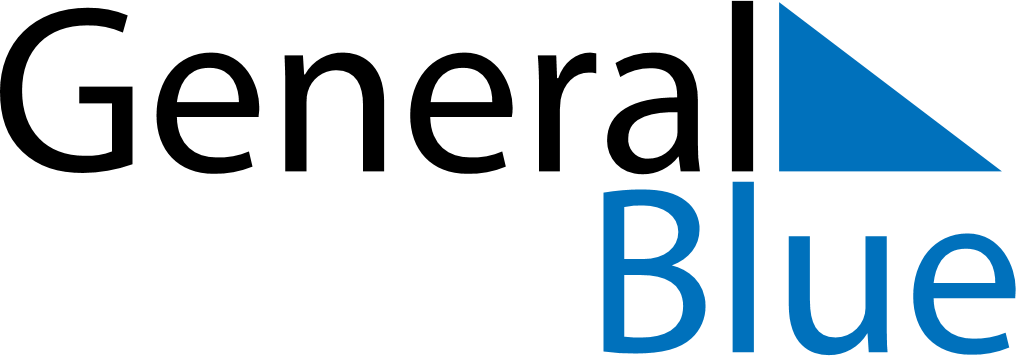 May 2024May 2024May 2024May 2024May 2024May 2024Chashniki, Vitebsk, BelarusChashniki, Vitebsk, BelarusChashniki, Vitebsk, BelarusChashniki, Vitebsk, BelarusChashniki, Vitebsk, BelarusChashniki, Vitebsk, BelarusSunday Monday Tuesday Wednesday Thursday Friday Saturday 1 2 3 4 Sunrise: 5:23 AM Sunset: 8:37 PM Daylight: 15 hours and 14 minutes. Sunrise: 5:21 AM Sunset: 8:39 PM Daylight: 15 hours and 18 minutes. Sunrise: 5:19 AM Sunset: 8:41 PM Daylight: 15 hours and 22 minutes. Sunrise: 5:17 AM Sunset: 8:43 PM Daylight: 15 hours and 26 minutes. 5 6 7 8 9 10 11 Sunrise: 5:14 AM Sunset: 8:45 PM Daylight: 15 hours and 30 minutes. Sunrise: 5:12 AM Sunset: 8:47 PM Daylight: 15 hours and 34 minutes. Sunrise: 5:10 AM Sunset: 8:48 PM Daylight: 15 hours and 37 minutes. Sunrise: 5:08 AM Sunset: 8:50 PM Daylight: 15 hours and 41 minutes. Sunrise: 5:06 AM Sunset: 8:52 PM Daylight: 15 hours and 45 minutes. Sunrise: 5:05 AM Sunset: 8:54 PM Daylight: 15 hours and 49 minutes. Sunrise: 5:03 AM Sunset: 8:56 PM Daylight: 15 hours and 53 minutes. 12 13 14 15 16 17 18 Sunrise: 5:01 AM Sunset: 8:58 PM Daylight: 15 hours and 56 minutes. Sunrise: 4:59 AM Sunset: 8:59 PM Daylight: 16 hours and 0 minutes. Sunrise: 4:57 AM Sunset: 9:01 PM Daylight: 16 hours and 3 minutes. Sunrise: 4:55 AM Sunset: 9:03 PM Daylight: 16 hours and 7 minutes. Sunrise: 4:54 AM Sunset: 9:05 PM Daylight: 16 hours and 10 minutes. Sunrise: 4:52 AM Sunset: 9:06 PM Daylight: 16 hours and 14 minutes. Sunrise: 4:50 AM Sunset: 9:08 PM Daylight: 16 hours and 17 minutes. 19 20 21 22 23 24 25 Sunrise: 4:49 AM Sunset: 9:10 PM Daylight: 16 hours and 20 minutes. Sunrise: 4:47 AM Sunset: 9:12 PM Daylight: 16 hours and 24 minutes. Sunrise: 4:46 AM Sunset: 9:13 PM Daylight: 16 hours and 27 minutes. Sunrise: 4:44 AM Sunset: 9:15 PM Daylight: 16 hours and 30 minutes. Sunrise: 4:43 AM Sunset: 9:16 PM Daylight: 16 hours and 33 minutes. Sunrise: 4:41 AM Sunset: 9:18 PM Daylight: 16 hours and 36 minutes. Sunrise: 4:40 AM Sunset: 9:19 PM Daylight: 16 hours and 39 minutes. 26 27 28 29 30 31 Sunrise: 4:39 AM Sunset: 9:21 PM Daylight: 16 hours and 42 minutes. Sunrise: 4:38 AM Sunset: 9:22 PM Daylight: 16 hours and 44 minutes. Sunrise: 4:36 AM Sunset: 9:24 PM Daylight: 16 hours and 47 minutes. Sunrise: 4:35 AM Sunset: 9:25 PM Daylight: 16 hours and 50 minutes. Sunrise: 4:34 AM Sunset: 9:27 PM Daylight: 16 hours and 52 minutes. Sunrise: 4:33 AM Sunset: 9:28 PM Daylight: 16 hours and 54 minutes. 